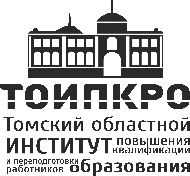 Областное государственное бюджетное учреждение дополнительного профессионального образования «Томский областной институт повышения квалификации и переподготовки работников образования» (ТОИПКРО). Томск, ул. Пирогова,10, телефон (3822) 55 79 89, факс (3822) 90-20 31Уважаемые руководители!Сообщаем, что 15 декабря 2020 г. в 15.00 в форме вебинара пройдёт семинар-совещание по теме: «Организация подготовки обучающихся образовательных организаций к выполнению ВФСК ГТО».Целью проведения семинара-совещания является повышение профессиональных компетенций педагогических работников в области подготовки обучающихся к выполнению ВФСК ГТО.Ссылка для регистрации: https://docs.google.com/forms/d/1FGTnpA-lj_T_5tbAfIYdXD4KfK5Ksl7lKiuv5YNRsQM/edit Ссылка на вебинар: Ректор ТОИПКРО								О.М. ЗамятинаНадежда Алексеевна Филиппова8 (3822) 90 20 54nadi.filippowa@yandex.ruВладимир Сергеевич Бланк89234017113blank-vladimir@mail.ru_______________ № ____________	на № __________ от ____________Руководителям органов местного самоуправления, осуществляющих управление в сфере общего образованияРуководителям подведомственных общеобразовательных организаций